    UBND HUYỆN THANH OAI         CỘNG HÒA XÃ HỘI CHỦ NGHĨA VIỆT NAM TRƯỜNG MẦM NON KIM THƯ	                          Độc lập – Tự do – Hạnh phúc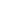 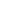        Số:       /KH-MNKT                        Kim Thư, ngày     tháng 01  năm 2023KẾ HOẠCHCông tác thi đua- khen thưởng Trường mầm non Kim Thư- Năm 2023Thực hiện kế hoạch số 300/KH-UBND ngày 30/12/2022 của Ủy ban nhân dân Huyện về công tác thi đua, khen thưởng năm 2023; kế hoạch số 51/KH-PGDĐT ngày 17/01/2023 của Phòng GD&ĐT Thanh Oai về Công tác Thi đua - Khen thưởng Ngành Giáo dục và Đào tạo huyện Thanh Oai năm 2023.Phát huy kết quả đạt được trong công tác thi đua khen thưởng năm 2022, Trường mầm non Kim Thư xây dựng Kế hoạch công tác thi đua, khen thưởng năm 2023 với các nội dung cụ thể như sau: I. MỤC ĐÍCH, YÊU CẢU1. Mục đích- Phát động và triển khai phong trào thi đua yêu nước trong tập thể nhà trường nhằm thực hiện thắng lợi các nhiệm vụ chính trị, chuyên môn trong việc nuôi dưỡng, chăm sóc và giáo dục trẻ đề ra năm 2023 và thích ứng an toàn, linh hoạt, kiểm soát hiệu quả dịch Covid-19 để đồng thời thực hiện các mục tiêu kép; Lập các thành tích chào mừng các ngày lễ, các ngày kỷ niệm lớn của Huyện, Thủ đô và đất nước, kỷ niệm75 năm ngày Chủ Tịch Hồ Chí Minh ra lời kêu gọi thi đua ái quốc(11/6/1948-11/6/2023).- Nâng cao chất lượng công tác khen thưởng, đảm bảo khen thưởng thực chất, có tác dụng động viên, chú trọng khen thưởng thành tích đột xuất, gương người tốt-việc tốt; quan tâm khen thưởng tập thể nhỏ, giáo viên và người lao động trực tiếp trong các phong trào thi đua.2. Yêu cầu- Việc tổ chức các phong trào thi đua yêu nước và thực hiện công tác khen thưởng phải thiết thực, phù hợp với thực tiễn, bám sát yêu cầu nhiệm vụ chính trị của đơn vị.- Các nhiệm vụ và giải pháp đề ra nhằm từng bước khắc phục những tồn tại, hạn chế, tiếp tục đổi mới và nâng cao hiệu quả công tác thi đua, khen thưởng.- Tăng cường trách nhiệm của người đứng đầu và Hội đồng thi đua- Khen thưởng của nhà trường trong việc chỉ đạo, kiểm tra thực hiện các nhiệm vụ công tác thi đua- Khen thưởng.II. NỘI DUNG THỰC HIỆN1. Phát động và tổ chức thực hiện tốt các phong trào thi đua thực hiện thắng lợi nhiệm vụ năm 2023 (năm học 2022-2023).- 100% CBGVNV tiếp tục duy trì hiệu quả phong trào thi đua truyền thống của ngành, nhà trường: Thi đua “Dạy tốt - Học tốt”, “Đổi mới, sáng tạo trong dạy và học” triển khai các phong trào thi đua thường xuyên, thi đua theo chuyên đề với mục tiêu, nội dung, tiêu chí cụ thể; Tiếp tục phát động và triển khai thực hiện có hiệu quả các cuộc vận động “Mỗi thầy, cô giáo là một tấm gương đạo đức, tự học và sáng tạo”, “Xây dựng nhà trường văn hóa, nhà giáo mẫu mực, học sinh thanh lịch" “Dân chủ - Kỷ cương -Tình thương - Trách nhiệm”; “Nhà giáo Thanh Oai đoàn kết tâm huyết chuyên nghiệp sáng tạo”,thi đua lao động sáng tạo, đổi mới phương pháp nâng cao chất lượng dạy họctrong mỗi nhà trường, nhằmthực hiện tốt nhiệm vụ năm học. Trước mắt triển khai thực hiện tốt đợt thi đua hướng tới kỷ niệm ngày thành lập Đảng cộng sản Việt Nam 03/02 và tổ chức thực hiện tốt các hoạt động phục vụ Tết Nguyên đán Quý Mão 2023, tổ chức các hoạt động mừng Đảng, mừng Xuân gắn với tuyên truyền kết quả đạt được của trong lĩnh vực phát triển kinh tế - xã hội, an ninh quốc phòng của huyện, địa phương năm 2022.  - Tiếp tục triển khai các đợt thi đua chào mừng các ngày lễ lớn, các sự kiện chính trị quan trọngcủa Huyện, Thủ đô và đất nước:kỷ niệm 75 năm ngày Chủ Tịch Hồ Chí Minh ra lời kêu gọi thi đua ái quốc(11/6/1948-11/6/2023), ngày  Chiến thắng “ Hà Nội - Điện Biên Phủ trên không”, Ngày Quốc khánh 02/9, ngày Giải phóng Thủ đô 10/10…tăng cường tuyên truyền tới 100% CBGVNV viết bài gương điển hình tiên tiến người tốt việc tốt.- Tiếp tục thực hiện hiệu quả các cuộc vận động lớn, các phong trào thi đua do ngành phát động: Xây dựng trường mầm non Xanh – An toàn – Hạnh phúc,“ Đổi mới, sáng tạo trong dạy và học” triển khai các phong trào thi đua thường xuyên, thi đua theo chuyên đề với các mục tiêu, nội dung, tiêu chí cụ thể nhằm thực hiện các nhiệm vụ trọng tâm:+ Thi đua xây dựng nông thôn mới: Phấn đấu xây dựng trường MN đạt chuẩn Quốc gia mức độ 2, tiếp tục nâng cao chất lượng CSGD ứng dụng phương pháp GD tiên tiến Steam, tham mưu các cấp đẩy nhanh tiến độ xây dựng mở rộng trường MN ra khu mới 10.000m2 tại thôn Kim Châu.+ Thi đua “Cả nước chung tay vì người nghèo - không để ai bị bỏ lại phía sau”: Đẩy mạnh thực hiện Kế hoạch của UBND huyện và Thành phố về tổ chức phong trào thi đua “Cả nước chung tay vì người nghèo - không để ai bị bỏ lại phí sau”: 100% CBGVNV ủng hộ quỹ vì người nghèo đảm bảo đúng thời gian và chỉ tiêu giao.	+ Thi đua “Thực hiện văn hóa công sở và nơi công sở”: tuyền truyền thực hiện phong trào “CBCCVC, người lao động thi đua thực hiện văn hóa công sở và nơi công cộng” gắn với thực hiện phong trào “Toàn dân đoàn kết xây dựng đời sống văn hóa”, “ Xây dựng người Hà Nội thanh lịch - văn minh” và đẩy mạnh, học tập, làm theo tư tưởng, đạo đức, phong cách Hồ Chí Minh. Nâng cao kỷ luật, kỷ cương hành chính, đạo đức công vụ, phong cách phục vụ nhân dân của cán bộ, công chức theo hướng ngày càng chuyên nghiệp, trách nhiệm, hiệu quả đề cao vai trò nêu gương và trách nhiệm của người đứng đầu.	+ Thi đua đẩy mạnh cải cách hành chính: Sắp xếp bộ máy tinh gọn, hoạt động hiệu lực, hiệu quả, trong đó đề cao vai trò, trách nhiệm chỉ đạo, kiểm tra, giám sát của người đứng đầu ở trong nhà trường; đẩy mạnh ứng dụng CNTT hướng tới mục tiêu xây dựng thành phố thông minh, sáng tạo.+ Thi đua “An toàn thực phẩm”: Nâng cao nhận thức và thực hành đúng về an toàn thực phẩm của người quản lý, sản xuất, chế biến ăn trong nhà trường. Tăng cường kiểm soát chất lượng, kiểm tra, xử lý nghiêm các vi phạm về an toàn thực phẩm trong trường học. Phấn đấu không có ngộ độc thực phẩm xảy ra.+ Thi đua đảm bảo an ninh quốc phòng: Tăng cường công tác đấu tranh phòng, chống tội phạm và tệ nạn xã hội; Thực hiện tốt công tác phòng chống cháy nổ trong trường học. Nâng cao hiệu quả công tác giải quyết khiếu nại, tố cáo. Thực hiện tốt chính sách đối với quân đội và hậu phương quân đội: gắn với các hoạt động kỷ niệm Ngày thành lập Quân đội nhân dân Việt Nam 22/12 và Ngày hội quốc phòng toàn dân.+ Thi đuachào mừng kỷ niệm các ngày lễ lớn:Tổ chức tốt các hoạt động kỷ Chiến thắng Điện Biên phủ, Kỷ niệm ngày Giải phòng Thủ đô gắn với kỷ niệm các ngày lễ lớn; Tăng cường công tác tuyên truyền; công tác đền ơn, đáp nghĩa; quan tâm tổ chức gặp mặt, biểu dương kết hợp tuyên truyền, học tập các gương điển hình tiên tiến người tốt, việc tốt trong các phong trào thi đua yêu nước.+ Thi đua xây dựng Thủ đô sáng - xanh - sạch đẹp và an toàn:Tích cực tuyên truyền giáo dục giá trị truyền thống và văn hóa Người Hà Nội; Tiêu chí học sinh, sinh viên thanh lịch; văn hóa giao thông; kỹ năng giao tiếp, ứng xử; kỹ năng ứng phó với biển đổi khí hậu, phòng - chống thiên tai.+ Phong trào thi đua “Sáng kiến, sáng tạo Thủ đô” Đẩy mạnh hoạt động sáng kiến gắn với việc thực hiện các nhiệm vụ chính trị trọng tâm của Ngành của trường, phấn đấu hàng năm tối thiểu 15% cán cộ, CC,VC, người lao động có sáng kiến được công nhận, trong đó có ít nhất 70% sáng kiến được áp dụng mang lại hiệu quả thiết thực.- Tổ chức triển khai các phong trào thi đua mới theo chỉ đạo của Trung ương và phù hợp với định hướng phát triển của Huyện và Thành Phố.+Thi đua nâng cao ý thức và thực hiện nghiêm các quy định của pháp luật về thực hành tiết kiệm, chống lãng phí thực sự trở thành công việc hàng ngày của mỗi cán bộ, giáo viên, nhân viên.+ Thi đua “Thực hiện đơn vị sự nghiệp công lập sang tự chủ tài chính trên địa bàn thành phố giai đoạn 2022-2025”; thực hiện kế hoạch số 179/KH-UBND ngày 15/7/2022 của UBND huyện về triển khai thực hiện chuyển đơn vị sự nghiệp công lập thuộc Huyện Thanh Oai sang tự chủ tài chính giai đoạn 2022-2025. 2. Nâng cao chất lượng, hiệu quả trong công tác Khen thưởng; đấy mạnh công tác phát hiện, bồi dưỡng và nhân rộng các điển hình tiên tiến, các mô hình mới, nhân tố mới.2.1 Nâng cao chất lượng, hiệu quả công tác khen thưởng.- Tập trung nâng cao chất lượng công tác khen thưởng đảm bảo kịp thời, chính xác, công khai, công bằng; có tác dụng động viên, giáo dục và nêu gương. Việc khen thưởng bám sát kết quả thi đua thực hiện các nhiệm vụ trọng tâm của đơn vị và của Ngành. Thực hiện khen thưởng đúng quy trình, đánh giá đúng thành tích chuyên đề, thành tích đột xuất.- Quan tâm khen thưởng thành tích đột xuất, người tốt - việc tốt, khen thưởng tập thể nhỏ, giáo viên, nhân viên, người có phát minh, sáng chế, sáng kiến mang lại hiệu quả cao.	- Đẩy mạnh tuyên truyền các phong trào thi đua yêu nước, tuyên truyền và nhân rộng các gương điển hình tiên tiến với nhiều nội dung, hình thức đa dạng, phong phú. Đổi mới nâng cao chất lượng hoạt động giao lưu tọa đàm, gặp mặt và biểu dương, tôn vinh gương điển hình tiên tiến tại các Hội nghị tổng kết, Lễ tuyên dương và trên các phương tiện thông tin đại chúng.- Nâng cấp Website, Cổng thông tin điện tử, tích cực tuyên truyền các gương điển hình tiên tiến, người tốt- việc tốt, tạo sức lan toả trong toàn trường.2.2. Đẩy mạnh tuyên truyền, phát hiện bồi dưỡng và nhân rộng các điển hình tiên tiến, người tốt việc tốt.- Thành lập kiện toàn tổ công tác chuyên đề để tổ chức thực hiện tốt Cuộc thi viết về gương điển hình tiên tiến, người tốt, việc tốt năm 2023 theo kế hoạch của nhà trường và Phòng GDĐT. -  Xây dựng kế hoạch bồi dưỡng, xây dựng các mô hình mới, các điển hình tiên tiến trong trường. Tổ chức tham quan học tập, phát động thi đua theo mô hình, điển hình tại nhà trường.	- Tăng cường ứng dụng CNTT, kịp thời đưa tin, bài về gương điển hình, người tốt, việc tốt trên các trang websitte, cổng thông tin điện tử của nhà trường, trên các nền tảng mạng xã hội để tạo hiệu ứng lan tỏa tích cực trong cộng đồng.	- Tổ chức, tuyên truyền cuộc thi viết về gương điển hình tiên tiến, người tốt, việc tốt năm 2023 theo kế hoạch 02/KH-BTC ngày 24/10/2022 của ban tổ chức cuộc thi của huyện. Kịp thời khen thưởng các tập thể, cá nhân, làm tốt công tác phát hiện, khen thưởng và tuyên truyền gương điển hình tiên tiến, người tốt việc tốt trên địa bàn huyện.3. Tăng cường công tác lãnh đạo và nâng cao hiệu quả công tác quản lý nhà nước về thi đua, khen thưởng.- Tiếp tục quán triệt, tuyên truyền và triển khai thực hiện tốt các chủ trương của Đảng, chính sách pháp luật của Nhà nước về thi đua, khen thưởng; tạo sự chuyển biến mạnh mẽ và rõ rệt hơn nữa trong tư tưởng, nhận thức của cán bộ, giáo viên, nhân viên về vai trò, vị trí của công tác thi đua, khen thưởng; nâng cao trách nhiệm của người đứng đầu trong việc lãnh đạo, chỉ đạo, đôn đốc, kiểm tra thực hiện nhiệm vụ công tác thi đua, khen thưởng, đảm bảo thiết thực, hiệu quả. - Thực hiện nghiêm túc việc xây dựng quy chế thi đua khen thưởng và bình xét thi đua trong nhà trường theo tháng, quý, năm. Thực hiện với tinh thần chủ động, sáng tạo các nội dung của kế hoạch số 124-KH/TU ngày 26/6/2014 của thành ủy thực hiện chỉ thị số 34-CT/TW của bộ chính trị về ‘tiếp tục đổi mới công tác thi đua khen thưởng”; kế hoạch số 139/KH-GD&ĐT ngày 3/3/2021 của phòng giáo dục và đào tạo về công tác thi đua khen thưởng của ngành giáo dục và đào tạo Thanh Oai giai đoạn 2021-2025; các văn bản chỉ đạo của UBND huyện về nâng cao chất lượng công tác thi đua khen thưởng.- Tiếp tục rà soát, nghiên cứu sửa đổi, bổ sung và ban hành mới các quy chế, quy định về công tác thi đua, khen thưởng, phù hợp với quy định của Luật Thi đua, khen thưởng năm 2022 và các văn bản hướng dẫn thi hành, đảm bảo kịp thời, đúng thời gian quy định. Tập trung rà soát, ban hành mới, sửa đổi, bổ sung các văn bản nhằm hoàn thiện hệ thống quy chế, quy định trong lĩnh vực thi đua, khen thưởng của ngành, của trường, đảm bảo phù hợp với quy định của pháp luật hiện hành, điều kiện thực tiễn và đáp ứng yêu cầu nhiệm vụ trong giai đoạn mới. - Kiện toàn tổ chức, bộ máy làm công tác Thi đua-khen thưởng. Quan tâm nâng cao chất lượng đội ngũ cán bộ phụ trách công tác thi đua khen thưởng của nhà trường sắp xếp cán bộ làm công tác thi đua, khen thưởng đảm bảo tính ổn định. Tăng cường công tác tuyên truyền, tập huấn kỹ năng, nghiệp vụ; tạo điền kiện trao đổi, học hỏi kinh nghiệm đối với các đồng chí làm công tác thi đua, khen thưởng nhằm nâng cao chất lượng tham mưu thực hiện nhiệm vụ. Thường xuyên kiểm tra, giám việc tổ chức triển khai phong trào thi đua và thực hiện chính sách, pháp luật về thi đua, khen thưởng. Chú trọng kiểm tra việc khen thưởng theo thẩm quyền, việc xét, công nhận các đề tài, giải pháp sáng kiến; kiểm tra các mô hình, giải pháp thi đua việc giải quyết đơn thư khiếu nại, tố cáo về công tác thi đua, khen thưởng. Tăng cường ứng dụng công nghệ thông tin trong công tác TĐKT nhằm nâng cao hiệu quả quản lý. Hoàn thiện tiêu chí chấm điểm thi đua cuối năm học.4. Đổi mới và nâng cao chất lượng hoạt dộng của hội đồng thi đua khen thưởng.4.1. Kiện toàn nâng cao hiệu quả họat động của hội đồng thi đua khen thưởng và hội động sáng kiến trong nhà trường, đảm bảo xét đúng người, đúng thành tích, đánh giá chính xác hiệu quả, sức lan tỏa của đề tài, sáng kiến.4.2. Đổi mới nâng cao chất lượng hoạt động của nhà trường, chú trọng kiện toàn xây dựng sửa đổi quy chế hoạt động của nhà trường, đảm bảo phù hợp với điều kiện thực tế và quy định hiện hành.4.3. Tiếp tục nghiên cứu hoàn thiện, đổi mới tiêu chí chấm điểm thi đua, và phương pháp, quy trình đánh giá, bình xét, suy tôn trong nhà trường, đánh giá được chính xác kết quả, thành tích thực hiện nhiệm vụ của tập thể, cá nhân.III. TỔ CHỨC THỰC HIỆN.1. Hội đồng thi đua khen thưởng của nhà trường:- Xây dựng và triển khai thực hiện Kế hoạch công tác thi đua khen thưởng năm 2023 và gửi kế hoạch của đơn vị về phòng GD&ĐT trước ngày 03/02/2023 qua địa chỉ email: tomamnon-thanhoai(@hanoiedu.vn bản dấu đỏ gửi về phòng GD&ÐT qua phòng 101 trong ngày 03/02/2023.- Phân công thành viên hội đồng thi đua - khen thưởng của nhà trường, nâng cao vai trò trách nhiệm trong việc theo dõi đánh giá việc tổ chức các phong trào thi đua, kết quả hoạt động của CBGVNV, nâng cao vai trò, trách nhiệm trong việc tham gia chỉ đạo tổ chức phong trào thi đua của đơn vị.- Thực hiện tốt công tác kiểm tra, đánh giá, học tập những mô hình hay, giải pháp hiệu quả trong nhà trường, kịp thời tổng hợp báo cáo và tổ chức bình xét, suy tôn kết quả thực hiện nhiệm vụ công tác thi đua khen thưởng tại đơn vị theo hướng dẫn của hội đồng thi đua khen thưởng huyện kịp thời, đúng quy định.2. Công đoàn nhà trường:Phối hợp với nhà trường làm tốt công tác tuyên truyền, động viên cán bộ GVNV tích cực tham gia xây dựng điển hình, đăng ký danh hiệu thi đua, tổ chức hướng dẫn các tổ thực hiện tốt các phong trào thi đua theo nội dung kế hoạch góp phần thực hiện thắng lợi nhiệm vụ.3. Các tổ chuyên môn:Các thành viên trong tổ đăng ký danh hiệu thi đua, hình thức khen thưởng năm 2023 (năm học 2022-2023), tăng cường kiểm tra, đánh giá kết quả thực hiện phong trào thi đua, qua đó kịp thời đề nghị cấp trên khen thưởng.Trên đây là Kế hoạch công tác thi đua, khen thưởng năm 2023 của trường mầm non Kim Thư. Đề nghị các thành viên Hội đồng Thi đua khen thưởng,công đoàn, các tổ chuyên môn trong nhà trường nghiêm túc thực hiện./.Nơi nhận: - Phòng GD&ĐT Thanh Oai (để b/c);                                                                 - HĐTĐKT đơn vị;  (để t/h)- CĐ,Tổ CM;- Lưu  VT.                                                                                         PHÓ HIỆU TRƯỞNG                Nguyễn Thúy Nga